This assessment should be reviewed following significant changes, the introduction of new machinery, equipment, substances or procedures & following incidents, or at least annually.COVID19 - SAFETY RISK ASSESSMENTCOVID19 - SAFETY RISK ASSESSMENTCOVID19 - SAFETY RISK ASSESSMENTCOVID19 - SAFETY RISK ASSESSMENTCOVID19 - SAFETY RISK ASSESSMENTCOVID19 - SAFETY RISK ASSESSMENTDirectorate: NeighbourhoodsDirectorate: NeighbourhoodsSection/Team:   Canteen/Catering TeamSection/Team:   Canteen/Catering TeamSection/Team:   Canteen/Catering TeamSection/Team:   Canteen/Catering TeamJob role/s: All Catering StaffJob role/s: All Catering StaffJob role/s: All Catering StaffJob role/s: All Catering StaffJob role/s: All Catering StaffJob role/s: All Catering StaffPeople who might be harmed i.e. staff, members of public:  Staff, Pupils, Teaching Staff, InspectorsPeople who might be harmed i.e. staff, members of public:  Staff, Pupils, Teaching Staff, InspectorsPeople who might be harmed i.e. staff, members of public:  Staff, Pupils, Teaching Staff, InspectorsPeople who might be harmed i.e. staff, members of public:  Staff, Pupils, Teaching Staff, InspectorsPeople who might be harmed i.e. staff, members of public:  Staff, Pupils, Teaching Staff, InspectorsAssessment date: 10/1/21Are there any special considerations needed for new & expectant mothers or persons under 18, etc.   Yes           If yes, specify:  Expectant mothers/staff at high risk/staff aged over 70 must have a completed a risk assessment before returning to work.Are there any special considerations needed for new & expectant mothers or persons under 18, etc.   Yes           If yes, specify:  Expectant mothers/staff at high risk/staff aged over 70 must have a completed a risk assessment before returning to work.Are there any special considerations needed for new & expectant mothers or persons under 18, etc.   Yes           If yes, specify:  Expectant mothers/staff at high risk/staff aged over 70 must have a completed a risk assessment before returning to work.Are there any special considerations needed for new & expectant mothers or persons under 18, etc.   Yes           If yes, specify:  Expectant mothers/staff at high risk/staff aged over 70 must have a completed a risk assessment before returning to work.Are there any special considerations needed for new & expectant mothers or persons under 18, etc.   Yes           If yes, specify:  Expectant mothers/staff at high risk/staff aged over 70 must have a completed a risk assessment before returning to work.Review date: 15/2/21Names of all involved in assessment process: Helen Vyse, Karen BarberNames of all involved in assessment process: Helen Vyse, Karen BarberNames of all involved in assessment process: Helen Vyse, Karen BarberManager authentication: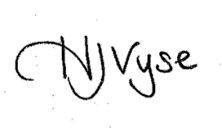 Manager authentication:Manager authentication:Hazard / risk identified Task/ activity / process / stressorCurrent precautions in placeCurrent precautions in placeCurrent precautions in placeImprovement action neededfollowing incidents, changes, etc. Place these on an action plan.Improvement action neededfollowing incidents, changes, etc. Place these on an action plan.Contact with colleagues/pupils/staff/contractorsYou must aim to  keep 1 metre distance from other team members within the kitchen, as well as pupils, school staff, visitors and contractors.Where more than 1 member of the catering team is on site look at using tape on the floor to ensure self distancing.The staff room should only be used by 2 members of staff at any one time and only sitting on the allocated seating.  This is the only time that PPE can be removed.Reduce number of staff in school to a minimum on a rota basisYou must aim to  keep 1 metre distance from other team members within the kitchen, as well as pupils, school staff, visitors and contractors.Where more than 1 member of the catering team is on site look at using tape on the floor to ensure self distancing.The staff room should only be used by 2 members of staff at any one time and only sitting on the allocated seating.  This is the only time that PPE can be removed.Reduce number of staff in school to a minimum on a rota basisYou must aim to  keep 1 metre distance from other team members within the kitchen, as well as pupils, school staff, visitors and contractors.Where more than 1 member of the catering team is on site look at using tape on the floor to ensure self distancing.The staff room should only be used by 2 members of staff at any one time and only sitting on the allocated seating.  This is the only time that PPE can be removed.Reduce number of staff in school to a minimum on a rota basisThe appropriate signage to be displayed in all kitchen area.Discuss with Head Teacher the safest way to serve food whilst keeping 1 metre distance.The appropriate signage to be displayed in all kitchen area.Discuss with Head Teacher the safest way to serve food whilst keeping 1 metre distance.Food ServiceYou will need to consult with your head teacher on the process for the food that is being served and how this is distributed to the children. If social distancing can be observed then children/staff will collect the food from the service area.  Where this is not possible the school may instruct the welfare staff to collect from a central location and distribute accordingly.You will need to consult with your head teacher on the process for the food that is being served and how this is distributed to the children. If social distancing can be observed then children/staff will collect the food from the service area.  Where this is not possible the school may instruct the welfare staff to collect from a central location and distribute accordingly.You will need to consult with your head teacher on the process for the food that is being served and how this is distributed to the children. If social distancing can be observed then children/staff will collect the food from the service area.  Where this is not possible the school may instruct the welfare staff to collect from a central location and distribute accordingly.PPEAll kitchen staff must wear fluid resistant masks when in the kitchenBlue disposable gloves, should be worn when working in the kitchenRemember to throw away disposable masks once worn Keep washing your hands thoroughly even when wearing disposable gloves.PPE does not need to be worn if in the wash up area as long as a 2 metre distance between staff can be maintained.  If this cannot be maintained PPE should be worn..All kitchen staff must wear fluid resistant masks when in the kitchenBlue disposable gloves, should be worn when working in the kitchenRemember to throw away disposable masks once worn Keep washing your hands thoroughly even when wearing disposable gloves.PPE does not need to be worn if in the wash up area as long as a 2 metre distance between staff can be maintained.  If this cannot be maintained PPE should be worn..All kitchen staff must wear fluid resistant masks when in the kitchenBlue disposable gloves, should be worn when working in the kitchenRemember to throw away disposable masks once worn Keep washing your hands thoroughly even when wearing disposable gloves.PPE does not need to be worn if in the wash up area as long as a 2 metre distance between staff can be maintained.  If this cannot be maintained PPE should be worn..Hazard / risk identified Task/ activity / process / stressorCurrent precautions in placeCurrent precautions in placeCurrent precautions in placeImprovement action neededfollowing incidents, changes, etc. Place these on an action plan.Improvement action neededfollowing incidents, changes, etc. Place these on an action plan.Hand and Respiratory Hygiene Ensure hands are washed regularly and thoroughly with neutral detergent and water for 20 seconds or more, using the 7 step process Step 1: Wet Hands. Wet your hands and apply enough liquid soap to create a good lather. ... Step 2: Rub Palms Together. ... Step 3: Rub the Back of Hands. ... Step 4: Interlink Your Fingers. ... Step 5: Cup Your Fingers. ... Step 6: Clean the Thumbs. ... Step 7: Rub Palms with Your Fingers. This should be done as a matter of routine before and after handling food, especially after blowing your nose, coughing .If you cough or sneeze please use a tissue and then discard this into the bin and wash hands as above.A hand sanitizer should be used once hands have been washed, IF NOT handling food.Ensure hands are washed regularly and thoroughly with neutral detergent and water for 20 seconds or more, using the 7 step process Step 1: Wet Hands. Wet your hands and apply enough liquid soap to create a good lather. ... Step 2: Rub Palms Together. ... Step 3: Rub the Back of Hands. ... Step 4: Interlink Your Fingers. ... Step 5: Cup Your Fingers. ... Step 6: Clean the Thumbs. ... Step 7: Rub Palms with Your Fingers. This should be done as a matter of routine before and after handling food, especially after blowing your nose, coughing .If you cough or sneeze please use a tissue and then discard this into the bin and wash hands as above.A hand sanitizer should be used once hands have been washed, IF NOT handling food.Ensure hands are washed regularly and thoroughly with neutral detergent and water for 20 seconds or more, using the 7 step process Step 1: Wet Hands. Wet your hands and apply enough liquid soap to create a good lather. ... Step 2: Rub Palms Together. ... Step 3: Rub the Back of Hands. ... Step 4: Interlink Your Fingers. ... Step 5: Cup Your Fingers. ... Step 6: Clean the Thumbs. ... Step 7: Rub Palms with Your Fingers. This should be done as a matter of routine before and after handling food, especially after blowing your nose, coughing .If you cough or sneeze please use a tissue and then discard this into the bin and wash hands as above.A hand sanitizer should be used once hands have been washed, IF NOT handling food.Additional information can be found at https://www.gov.uk/government/publications/coronavirus-covid-19-implementing-protective-measures-in-education-and-childcare-settings/coronavirus-covid-19-implementing-protective-measures-in-education-and-childcare-settingsAdditional information can be found at https://www.gov.uk/government/publications/coronavirus-covid-19-implementing-protective-measures-in-education-and-childcare-settings/coronavirus-covid-19-implementing-protective-measures-in-education-and-childcare-settingsWork TimesKeep team numbers to a minimum in line with social distancing in the kitchen by sticking to agreed work rotas to minimise contact with all individuals.Keep team numbers to a minimum in line with social distancing in the kitchen by sticking to agreed work rotas to minimise contact with all individuals.Keep team numbers to a minimum in line with social distancing in the kitchen by sticking to agreed work rotas to minimise contact with all individuals.As more children return to school discuss within the team and with your manager the safest method of working whilst ensuring social distancing. Make a record of how many staff have worked per day.As more children return to school discuss within the team and with your manager the safest method of working whilst ensuring social distancing. Make a record of how many staff have worked per day.Work Surfaces / handles / Draws etcFrequently clean and disinfect your work spaces, fridge and freezer handles and any surfaces that you come into contact with on a regular basis. Please refer to your health and safety handbook for further guidance.Frequently clean and disinfect your work spaces, fridge and freezer handles and any surfaces that you come into contact with on a regular basis. Please refer to your health and safety handbook for further guidance.Frequently clean and disinfect your work spaces, fridge and freezer handles and any surfaces that you come into contact with on a regular basis. Please refer to your health and safety handbook for further guidance.DeliveriesWhen accepting any deliveries ensure the appropriate PPE (disposable gloves and PPE) is being worn and aim to keep 1 metre distance at all times.If you must sign for deliveries place the paperwork in a plastic wallet and do not touch for 72 hours.Wipe down any stock with disinfectant if on a plastic wrapper and once stock has been put away in the appropriate areas then proceed to wash hands thoroughly with neutral detergent for 20 seconds or more.When accepting any deliveries ensure the appropriate PPE (disposable gloves and PPE) is being worn and aim to keep 1 metre distance at all times.If you must sign for deliveries place the paperwork in a plastic wallet and do not touch for 72 hours.Wipe down any stock with disinfectant if on a plastic wrapper and once stock has been put away in the appropriate areas then proceed to wash hands thoroughly with neutral detergent for 20 seconds or more.When accepting any deliveries ensure the appropriate PPE (disposable gloves and PPE) is being worn and aim to keep 1 metre distance at all times.If you must sign for deliveries place the paperwork in a plastic wallet and do not touch for 72 hours.Wipe down any stock with disinfectant if on a plastic wrapper and once stock has been put away in the appropriate areas then proceed to wash hands thoroughly with neutral detergent for 20 seconds or more.Personal HealthIf anyone shows signs of having a high temperature, ongoing cough, loss of taste and smell you MUST immediately go home to self-isolate and inform management. All members of the catering team who have been wearing fluid resistant masks at all times whilst in the kitchen and kept 1 metre distance DO NOT have to self-isolate and do not need to track and trace..You will be informed of any changes in relation to Covid. Latest updates can be found at  https://www.gov.uk/coronavirus https://www.nhs.uk/conditions/coronavirus-covid-19/ If anyone shows signs of having a high temperature, ongoing cough, loss of taste and smell you MUST immediately go home to self-isolate and inform management. All members of the catering team who have been wearing fluid resistant masks at all times whilst in the kitchen and kept 1 metre distance DO NOT have to self-isolate and do not need to track and trace..You will be informed of any changes in relation to Covid. Latest updates can be found at  https://www.gov.uk/coronavirus https://www.nhs.uk/conditions/coronavirus-covid-19/ If anyone shows signs of having a high temperature, ongoing cough, loss of taste and smell you MUST immediately go home to self-isolate and inform management. All members of the catering team who have been wearing fluid resistant masks at all times whilst in the kitchen and kept 1 metre distance DO NOT have to self-isolate and do not need to track and trace..You will be informed of any changes in relation to Covid. Latest updates can be found at  https://www.gov.uk/coronavirus https://www.nhs.uk/conditions/coronavirus-covid-19/ Once management have been informed this will be reported to the Covid19 team and you will be requested to attend testing at an agreed time and date.Once management receive the test results if this is positive follow the appropriate guidelines if negative please speak to your area manager.Once management have been informed this will be reported to the Covid19 team and you will be requested to attend testing at an agreed time and date.Once management receive the test results if this is positive follow the appropriate guidelines if negative please speak to your area manager.CommunicationPlease check your work emails regularly to ensure you are up to date on work issues and processes.Please check your work emails regularly to ensure you are up to date on work issues and processes.Please check your work emails regularly to ensure you are up to date on work issues and processes.